JUMOKE ELIZABETH OLOFINLADEL/14,Owatumise Street Ese,Ikare Akoko, Ondo State.Tel: +2347066293752, Email: juhmeebetty15@gmail.comPERSONAL INFORMATIONSex:                      		FemaleMarital Status:		SingleDate of Birth:		February 21, 1992Nationality:			NigerianState of Origin:		Ondo stateLanguages Speaking:	Yoruba and EnglishCAREER OBJECTIVES: I have resolved to pursue a career in a field that will constantly challenge my abilities and skills, in order to constantly enable my organisation achieve her corporate objectives, I am a forward-thinking individual with refined interpersonal and multitasking skills. Enthusiastic laboratory and research work, eager to contribute to team success through hard work, attention to details and excellent organization skillsSchool administrationExperimental learningGood communication skillsGroup and individual instructions Excellent interpersonal skillsProficient in Microsoft office applicationsQualitative and quantitative data collection and analysis Strong persuasive skills September 2019 – 	EducatorMay 2022			 Shepherd Hill Model College (Biology Department)Chose materials and developed lesson plans to enhance skills for individual students.Participated in department’s meetings to provide information to colleagues about students’ achievement and improvement.Used designated students’ database to document students’ grades.Improved students’ analytical stills by introducing biological computerized programmes.Evaluated students’ understanding of course materials through examinations, in-depth essay writing and laboratory works.August 2020 –                      West African Examination Council July 2022                                Adhoc staffCoordination of examiners during marking exercise. Issuing of scripts for marking to the examiners.Handling of stationery materials and office documents.Oversee the day to day activities of examiners and handling issues pertaining to them accordingly.	April 2014 – 			Obafemi Awolowo University Museum October 2014 			 SIWES TraineeIdentification and collection of herbarium specimens.Tagging of specimens in the herbarium cabinets.Preparation of preservative chemicals.Analysis of herbarium specimens in order of their economic preferences.February 2012 – 		Obafemi Awolowo University, Ile-Ife, NigeriaApril 2018			Bachelor of Science, Botany Second Class Honours (Lower Division) September 2002 – 		Mount Carmel Girls Secondary School, Ikare Akoko, Ondo stateAugust 2008 			School Certificate (SSCE)September 1994 – 		Greater Tomorrow Nursery and Primary School, Ikare Akoko, Ondo State August 2002			Primary School Leaving Certificate August 2022- Till date.               Faculty of Pharmacy,Department of Pharmacology.                                                   IT Trainee.                                                   Advance Training on Application of Herbal Medicine.                                                   Procedures of Herbarium Techniques.February 2012 – April 2018		Member of National Association of Botany Students 2015/2016 academic session 	Elected librarian of the association 2015/2016 academic session 	Completed professional development in field work2015/2016 academic session 	Group head in plant biotechnology sectionFebruary 2018 – October 2019	Vice President Sanitation Community Development Service Group (NYSC)	February 2018 – October 2019	Editor in chief, Vibrant Youth Publications	Reading, acquiring new skills and exploring nature.NAMES:		         Pastor S. R. AworerePOSITION:		         Director of BudgetCONTACT ADDRESS:         Ondo State Ministry of Finance.PHONE NUMBER:               +2348035307218NAMES:		        Dr (Mrs) Arogundade.POSITION:		        Senior LecturerCONTACT ADDRESS:	        Department of Botany,,Faculty of Science,Obafemi Awolowo University,Ile Ife,Nigeria.PHONE NUMBER:              +2348034442868NAMES:                            Mr I.I OgunlowoPOSITION:                         TechnicianCONTACT ADDRESS: Department of Pharmacology, Faculty of Pharmacy,Obafemi AwolowoUniversity,Ile Ife.PHONE NUMBER:  +2347032650954Yours Sincerely 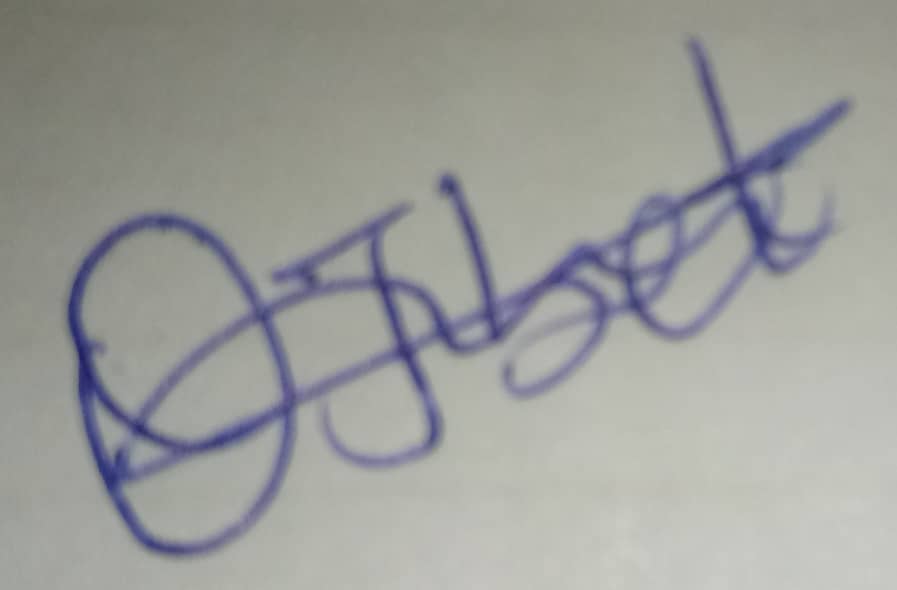 SKILLSWork HistoryEDUCATIONAL BACKGROUND VOLUNTEER WORKLEADERSHIP AND MANAGERIAL ROLESHOBBIESREFERENCES   